Mark 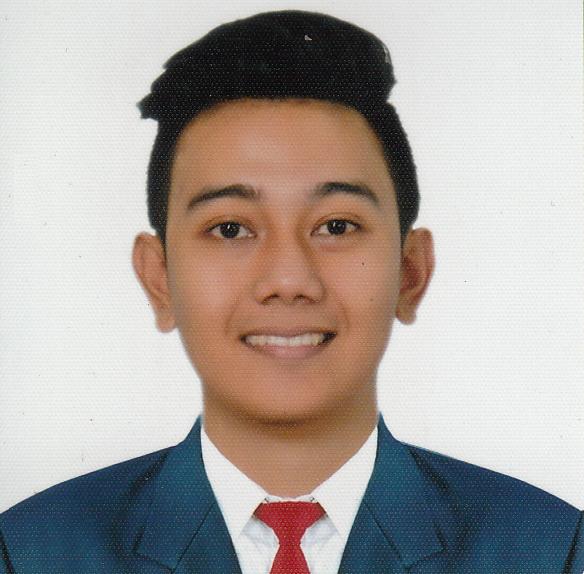 Mark.361752@2freemail.com 	  CAREER OBJECTIVE:Seeking a position in the field of Information Technology (IT) with a focus on hardware and network troubleshooting and IT equipment maintenance and monitoring.TECHNICAL SKILLS:Network troubleshootingHardware troubleshooting, repair and maintenanceHave knowledge on MySql and SQLiteHave knowledge in programming language such as Visual  Basic .NETAbility to fill multiple roles simultaneouslyGPS installation/trackingHandle solution like Metalligence ,a smart-integrated system, including different sensorKnown to mobile computers and mobile printers like Honeywell and Zebra unitsInvestigate arising incidents caused by malicious activities, and identified false positivesDocumented security events daily to create a baseline of activity for the client networkAssess infrastructure on a regular basis to ensure it continues to meet necessary demandsManage daily operations of the IT departmentDevelop new strategies and IT procedures to increase efficiency, enhance workflow and improve customer satisfactionCoordinate the needs of in-house IT experts and remote employees, vendors and contractorsProtect customer data from outside infiltration through encryption, secure data storage and other necessary meansAssist with the installation of new hardware and software and help train employees on its useOffer suggestions for possible upgrades and changes within the IT departmentOPERATING SYSTEMS:Windows CE, XP, Vista, 7, 8, 8.1, 10; Linux including CentOS, UbuntuPERSONAL SKILLS:Good verbal and written communication skillsMotivated and always willing to learn new thingsIndependent and self-sufficient in handling tasksCollaborative and able to work in teams or groupsWilling to undergo trainings and seminarsPROFESSIONAL EXPERIENCE:UTILITY SOLUTIONS INC. 							Batangas, PHIT Specialist							December 2015 – March 2017 EDUCATIONAL BACKGROUND:	College		:		AMA Computer College Batangas					Bolbok, Batangas City					Bachelor of Science in Information Technology					2011-2015	Secondary	:		Divine Child Academy					Batangas City					2007-2011Primary		:		Hope Christian School					Batangas City					2001-2007